To: Aelodau o Cyngor Cymuned Mawr/Members of Mawr Community Council.Members are summoned to attend THE FEBRUARY ordinary meeting of Mawr Community Council (MCC)Held remotely via Zoom on Tuesday 12th March 2024 at 7.00 pm.(Press and public are invited to attend via Zoom; contact the Clerk for joining information)Under the Public Bodies (Admission to Meetings) Act 1960 S.1 (7), filming and recording of meetings by the press and public is not permitted.Join Zoom Meeting:https://us06web.zoom.us/j/7056476463?omn=88305530710AGENDACounty Councillor Reports (Individual Councillor reports received in time will be circulated to MCC Councillors with this agenda and are available on request from the Clerk)
Questions for County Councillors (limited to 10 minutes)Declarations of InterestQuestions from the public relating to items on this agenda (limited to 10 minutes)Minutes of the Ordinary Meeting of Full Council held on 20th February 2024Accuracy and approval. Minutes of the Finance, Employment and Policy Committee Meeting held on 5th March 2024Accuracy and approval.AdminTo receive reports from Cllrs who have attended training this monthTo discuss and agree purchase of Adobe Acrobat Pro for Clerk/Council useFinance, Employment and PolicyApprove March PaymentsNote February Closing BalancesNote Quarter 3 FiguresTo discuss and approve asset register To discuss and agree Financial and Operational Risk assessment as recommended by Finance, Employment and Policy CommitteeTo review and agree the Internal Audit procedure as recommended by Finance, Employment and Policy CommitteeTo agree appointment of Internal Auditor as recommended by Finance, Employment and Policy CommitteeUpdate from Grants Officer Estates and Health & SafetyUpdate on MUGA progressUpdate from Hall Working Party MeetingTo agree contractor for external works at Garnswllt Welfare HallTo approve emergency licence to operate agreement for Felindre Welfare HallTo receive results of Land Registry Search as requested by Hall Working PartyTo discuss H&S matters at Sally’s Way and agree a way forward following information received from Land Registry.Update from Biodiversity Project Coordinator on items not already covered elsewhere on the agenda.To receive written update on Craig Cefn Parc Welfare Hall on items not already covered elsewhere on the agenda.To receive written update on Felindre Welfare Hall on items not already covered elsewhere on the agenda.To receive written update on Garnswllt Welfare Hall on items not already covered elsewhere on the agenda.CorrespondenceTo note the date of the next Ordinary Meeting as 08/04/2024 (subject to change should there be any unforeseen circumstances).Under the Public Bodies (Admission to Meetings) Act 1960, the public and representatives of the press and broadcast media be excluded from the meeting during the consideration of the following items of business as publicity would be prejudicial to the public interest because of the confidential nature of the business to be transacted.To discuss and agree way forward regarding potential claim against contractorTo discuss and agree temporary increase of employee hours by 5 hours for 7 months (backdated to March 2024) funded by grant.To discuss employee TOIL hours and agree a way forward To discuss employee annual leave days and agree carry forward to next yearTo agree employee pension provider as recommended by Finance, Employment and Policy CommitteeTo discuss staff matter and agree a way forwardTo Receive report from Cllr. Evans as requested by CouncilTo discuss and agree response to SAR requestTo discuss and agree way forward regarding member complaints.To agree a way forward regarding complaints from CCP and Felindre Hall CommitteesTo receive update on formal grievance from employee
                                                     Susan RodawayClerk/RFO07/03/2024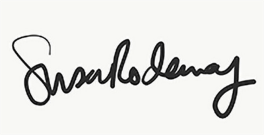 